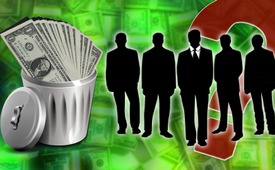 Elimination of cash money – "desirable" for banks, too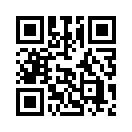 Dear viewers, in the media there are discussions on the pro’s and con’s of the use of cash currencies. For instance, the German economic expert Peter Bofinger stated that cash currency complicates payment transactions to a large extent. 
But, is this really what it’s all about?Dear viewers, in the media there are discussions on the pro’s and con’s of the use of cash currencies. For instance, the German economic expert Peter Bofinger stated that cash currency complicates payment transactions to a large extent. As an example he mentioned the loss of time when &quot;people search for money at the checkout counter and the cashier for the change.&quot; Furthermore, an abolition of cash currency “would dry up the markets for black labour and drug trade”, according to Mr Bofinger. But, is this really what it’s all about? In reality cashless transactions would solve a gigantic problem faced by the banks: the fear that people become aware of their &quot;creation of money out of thin air&quot;. To put it plainly: The banks lend money that they don’t have – the so-called &quot;fiat money or deposit money&quot; – and collect interest for it. If all bank customers were to withdraw all money from their accounts – which would be absolutely their right – all banks would consequently  go bankrupt in a very short time. So is it any wonder that cash currency needs to be abolished?from uk.Sources:http://www.wissensmanufaktur.net/abschaffung-des-bargeldes

http://www.faz.net/aktuell/finanzen/digital-bezahlen/wirtschaftsweiser-peter-bofinger-fuer-abschaffung-des-bargelds-13595593.htmlThis may interest you as well:#Finances-en - www.kla.tv/Finances-enKla.TV – The other news ... free – independent – uncensored ...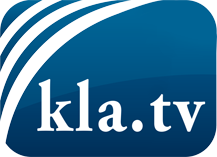 what the media should not keep silent about ...Little heard – by the people, for the people! ...regular News at www.kla.tv/enStay tuned – it’s worth it!Free subscription to our e-mail newsletter here: www.kla.tv/abo-enSecurity advice:Unfortunately countervoices are being censored and suppressed more and more. As long as we don't report according to the ideology and interests of the corporate media, we are constantly at risk, that pretexts will be found to shut down or harm Kla.TV.So join an internet-independent network today! Click here: www.kla.tv/vernetzung&lang=enLicence:    Creative Commons License with Attribution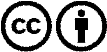 Spreading and reproducing is endorsed if Kla.TV if reference is made to source. No content may be presented out of context.
The use by state-funded institutions is prohibited without written permission from Kla.TV. Infraction will be legally prosecuted.